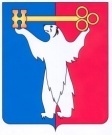 АДМИНИСТРАЦИЯ ГОРОДА НОРИЛЬСКАКРАСНОЯРСКОГО КРАЯРАСПОРЯЖЕНИЕОб отмене распоряжения Администрации города Норильска от 02.10.2020 № 4539Рассмотрев обращение председателя межведомственной комиссии по вопросам признания помещения жилым помещением, пригодным (непригодным) для проживания и многоквартирного дома аварийным и подлежащим сносу или реконструкции на территории муниципального образования город Норильск (далее – МВК) от 15.04.2021 №279/СЗ, учитывая, что правовой акт Администрации города Норильска издан на основании заключения МВК, принятого в отсутствие кворума, необходимого  для принятия решений об отсутствии оснований для признания многоквартирных домов аварийными и подлежащими сносу или реконструкции, на основании пункта 9.25 Регламента Администрации города Норильска, утвержденного постановлением Главы города Норильска от 23.08.2004 № 1534,1. Отменить со дня издания распоряжение Администрации города Норильска «О признании жилого помещения непригодным для проживания и подлежащим капитальному ремонту» от 02.10.2020 № 4539. 2. Управлению городского хозяйства Администрации города Норильска в пятидневный срок с даты издания настоящего Распоряжения направить в письменной или электронной форме с использованием информационно-телекоммуникационных сетей общего пользования, в том числе информационно-телекоммуникационной сети Интернет, включая единый портал или региональный портал государственных и муниципальных услуг, по 1 (одному) экземпляру настоящего Распоряжения собственникам жилого помещения № 22 многоквартирного дома № 21 по улице Богдана Хмельницкого в Центральном районе города Норильска (Рублинскому Ю.Л. и Рублинской Е.А.).3. Опубликовать настоящее Распоряжение в газете «Заполярная правда» и разместить его на официальном сайте муниципального образования города Норильск.И.о. Главы города Норильска	                                                               Н.А. Тимофеев16.04.2021         г. Норильск               № _1840___________